KONKURS NA NAJŚMIESZNIEJSZĄ DYNIĘ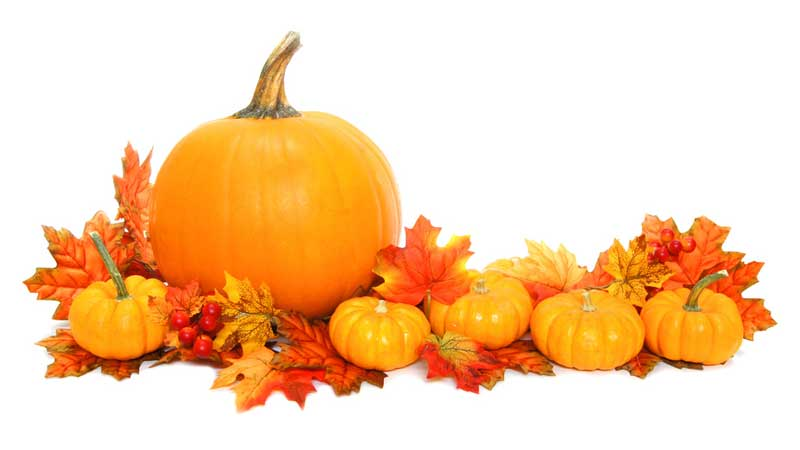 Jak co roku zapraszamy wszystkie dzieci wraz z najbliższymi do udziału w konkursie na NAJŚMIESZNIEJSZĄ DYNIĘ w formie przestrzennej.Regulamin:Zadaniem rodziców jest wydrążenie dyni i umieszczenie w niej lampki LED.Zadaniem dziecka jest ozdobienie dyni wg własnego pomysłu.Każda dynia powinna być oznaczona metryczką z : IMIENIEM, NAZWISKIEM DZIECKA ORAZ NAZWĄ GRUPY.Prace  należy przekazać wychowawcy  od 24.26 do 26.10 Wyniki konkursu będą 28.10.I, II, III miejsce- nagrody rzeczowe, wszyscy uczestnicy otrzymają dyplomy  Kryteria oceny: oryginalność, pomysł, humor, DUŻY WKŁAD PRACY DZIECKA.Zapraszamy serdecznie do udziału! 								Organizatorzy: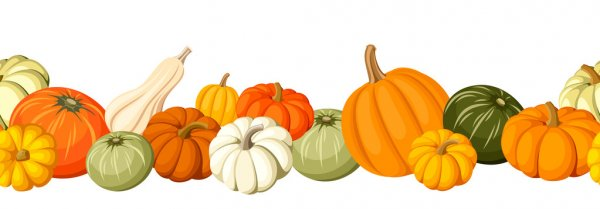 								Karolina Majdzińska								Agnieszka Trąbczyńska